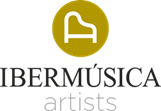 Narek HakhnazaryanVioloncheloGanador del Primer Premio y la Medalla de Oro del XIV Concurso Internacional Tchaikovsky en 2011 a la edad de 22 años, ha tocado con la Orchestre de Paris, Royal Philharmonic Orchestra, Sinfónica de Londres, las filarmónicas de Londres, Rotterdam, Estocolmo, Helsinki, Los Ángeles, Seul, Radio Frankfurt así como la Berlin Konzerthaus, Radio Finlandia y las orquestas sinfónicas de Barcelona, NHK de Tokio, Chicago, Pittsburgh y Sídney. Colabora con directores como Gergiev, Jurowski, Koopman, Alsop, Lintu, Sokhiev, Robertson, Honeck, Noseda, Fisher, Netopil. Ha realizado giras por España con WDR Symphony/Saraste, por Estados Unidos con la Sinfónica Nacional de Estonia/Neemi Järvi y por Japón con la Filarmónica Checa /Jiri Bělohlávek.Como “Artista de la Nueva Generación de la BBC” actuado con todas las orquestas de la BBC y debutó en el Festival de los BBC Proms. En 2017, el Konzerthaus de Viena le nombró “Gran talento” y fue artista residente durante dos temporadas.En la temporada 2023/24 realizará una gira por América con Camerata Pacifica, debutará con la Orquesta de Cámara de Viena en el Konzerthaus, actuará con la Filarmónica de Gran Canaria y Karel Marek Chichon en el Auditorio Alfredo Kraus, e interpretará Don Quijote en Aalborg. Además, continuará su residencia en el Wiener Konzerthaus con tres conciertos junto a Nikita Boriso-Glebsky y Georgy Tchaidze.En 2017 interpretó las suites completas para violonchelo solo de Bach en Taipei, Seúl, Tokio y Kioto. Como ávido músico de cámara ha actuado en festivales como Verbier, Aspen, Ravinia y Marlboro. Como músico de cámara colabora con Daniil Trifonov, Denis Kozhukhin, Menahem Pressler, Arnold Steinhardt, Igor Lewit, Vadim Repin, Marc Boushkov y otros.Con el trio ZEN, ha realizado giras por Estados Unidos, Europa, China y Australia y ha publicado dos álbumes para Deutsche Grammophon. En América ha ofrecido recitales en Nueva York, Chicago, San Francisco y Toronto.En septiembre de 2017, Narek Hakhnazaryan recibió el título de "Artista de Honor de Armenia" otorgado por el Presidente de Armenia, Serzh Sargsyan.Diplomado en el 2011 en el New England Conservatory of Music con Lawrence Lesser. Estudió previamente en el Conservatorio de Moscú con Alexey Seleznyov y en la Escuela de Música Sayat-Nova en Ereván con Zareh Sarkisyan. Hakhnazaryan ha recibido becas de la Fundación Rostropovich y la Fundación New Names, y sus premios incluyen el Primer Premio en el Concurso Internacional Aram Khachaturian en Armenia en 2006 y el Primer Premio en el Concurso Internacional Johansen de Jóvenes Instrumentistas de Cuerda en 2006. Como ganador del Primer Premio en las Audiciones Internacionales de Jóvenes Artistas en 2008, debuto en el Kennedy Center (Washington, DC) y en el Carnegie Hall (Nueva York). Narek Hakhnazaryan es un Artista de "Larsen Strings".